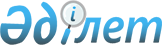 Жаңаөзен қалалық мәслихатының 2022 жылғы 22 желтоқсандағы № 27/206 "2023 - 2025 жылдарға арналған Жаңаөзен қаласының бюджеті туралы" шешіміне өзгерістер енгізу туралыМаңғыстау облысы Жаңаөзен қалалық мәслихатының 2023 жылғы 10 қазандағы № 7/58 шешімі
      Жаңаөзен қалалық мәслихаты ШЕШІМ ҚАБЫЛДАДЫ:
      1. "2023 - 2025 жылдарға арналған Жаңаөзен қаласының бюджеті туралы" Жаңаөзен қалалық мәслихатының 2022 жылғы 22 желтоқсандағы № 27/206 шешіміне келесідей өзгерістер енгізілсін:
      1 тармақ жаңа редакцияда жазылсын:
      "1. 2023 - 2025 жылдарға арналған Жаңаөзен қаласының бюджеті тиісінше осы шешімнің 1, 2 және 3 қосымшаларына сәйкес, оның ішінде 2023 жылға келесідей көлемдерде бекітілсін:
      1) кірістер – 18 508 719,4 мың теңге, оның ішінде:
      салықтық түсімдер бойынша – 12 923 945,2 мың теңге;
      салықтық емес түсімдер бойынша – 95 337,0 мың теңге;
      негізгі капиталды сатудан түсетін түсімдер бойынша – 252 347,0 мың теңге;
      трансферттердің түсімдері бойынша – 5 237 090,2 мың теңге;
      2) шығындар – 17 969 962,7 мың теңге;
      3) таза бюджеттік кредиттеу – -1 791 722,0 мың теңге, оның ішінде:
      бюджеттік кредиттер – 72 450,0 мың теңге;
      бюджеттік кредиттерді өтеу – 1 864 172,0 мың теңге;
      4) қаржы активтерімен операциялар бойынша сальдо – 812 500,0 мың теңге, оның ішінде:
      қаржы активтерін сатып алу – 812 500,0 мың теңге;
      мемлекеттің қаржы активтерін сатудан түсетін түсімдер – 0,0 теңге;
      5) бюджет тапшылығы (профициті) – 1 517 978,7 мың теңге;
      6) бюджет тапшылығын қаржыландыру (профицитін пайдалану) – -1 517 978,7 мың теңге;
      қарыздар түсімдері – 72 450,0 мың теңге;
      қарыздарды өтеу – 1 776 683,0 мың теңге;
      бюджет қаражатының пайдаланылатын қалдықтары – 186 254,3 мың теңге.";
      2 тармақ жаңа редакцияда жазылсын:
      "2. 2023 жылға арналған қалалық бюджеттен ауылдардың бюджеттеріне 1 254 397,0 мың теңге сомасында субвенция бөлінгені ескерілсін, оның ішінде:
      Теңге ауылы – 325 205,0 мың теңге;
      Қызылсай ауылы – 258 101,0 мың теңге;
      Рахат ауылы – 291 968,0 мың теңге;
      Кендірлі ауылы – 379 123,0 мың теңге.";
      көрсетілген шешімнің 1 қосымшасы осы шешімнің қосымшасына сәйкес жаңа редакцияда жазылсын.
      2. Осы шешім 2023 жылдың 1 қаңтарынан бастап қолданысқа енгізіледі.  2023 жылға арналған Жаңаөзен қаласының бюджеті
					© 2012. Қазақстан Республикасы Әділет министрлігінің «Қазақстан Республикасының Заңнама және құқықтық ақпарат институты» ШЖҚ РМК
				
      Жаңаөзен қалалық мәслихатының төрағасы 

Г. Байжанов
Жаңаөзен қалалық мәслихатының2023 жылғы 10 қазандағы№ 7/58 шешіміне қосымшаЖаңаөзен қалалық мәслихатының 2022 жылғы 22 желтоқсандағы № 27/206 шешіміне 1 қосымша
Санаты
Санаты
Санаты
Санаты
Атауы
Сомасы, мың теңге
Сомасы, мың теңге
Сыныбы
Сыныбы
Сыныбы
Атауы
Сомасы, мың теңге
Сомасы, мың теңге
Кіші сыныбы
Кіші сыныбы
Атауы
Сомасы, мың теңге
Сомасы, мың теңге 1 1 1 1 2 3 3
1. Кірістер
18 508 719,4
18 508 719,4
1
Салықтық түсімдер
12 923 945,2
12 923 945,2
01
Табыс салығы
5 091 566,5
5 091 566,5
1
1
Корпоративтік табыс салығы
433 928,0
433 928,0
2
2
Жеке табыс салығы
4 657 638,5
4 657 638,5
03
Әлеуметтік салық
2 627 752,9
2 627 752,9
1
1
Әлеуметтік салық
2 627 752,9
2 627 752,9
04
Меншікке салынатын салықтар
4 384 067,8
4 384 067,8
1
1
Мүлікке салынатын салықтар
3 723 356,0
3 723 356,0
3
3
Жер салығы
30 241,0
30 241,0
4
4
Көлік құралдарына салынатын салық
630 470,8
630 470,8
5
5
Бірыңғай жер салығы
0,0
0,0
05
Тауарларға, жұмыстарға және көрсетілетін қызметтерге салынатын iшкi салықтар
522 072,0
522 072,0
2
2
Акциздер
5 006,0
5 006,0
3
3
Табиғи және басқа да ресурстарды пайдаланғаны үшiн түсетiн түсiмдер
405 051,0
405 051,0
4
4
Кәсіпкерлік және кәсіби қызметті жүргізгені үшін алынатын алымдар
112 015,0
112 015,0
07
Басқа да салықтар
1,0
1,0
1
1
Басқа да салықтар
1,0
1,0
08
Заңдық маңызы бар әрекеттерді жасағаны және (немесе) оған уәкілеттігі бар мемлекеттік органдар немесе лауазымды адамдар құжаттар бергені үшін алынатын міндетті төлемдер
298 485,0
298 485,0
1
1
Мемлекеттік баж
298 485,0
298 485,0
2
Салықтық емес түсiмдер
95 337,0
95 337,0
01
Мемлекеттік меншіктен түсетін кірістер
29 063,0
29 063,0
1
1
Мемлекеттік кәсіпорындардың таза кірісі бөлігінің түсімдері
485,0
485,0
5
5
Мемлекет меншігіндегі мүлікті жалға беруден түсетін кірістер
27 722,0
27 722,0
7
7
Мемлекеттік бюджеттен берілген кредиттер бойынша сыйақылар
28,0
28,0
9
9
Мемлекет меншігінен түсетін басқа да кірістер
828,0
828,0
03
Мемлекеттік бюджеттен қаржыландырылатын мемлекеттік мекемелер ұйымдастыратын мемлекеттік сатып алуды өткізуден түсетін ақша түсімдері 
738,0
738,0
1
1
Мемлекеттік бюджеттен қаржыландырылатын мемлекеттік мекемелер ұйымдастыратын мемлекеттік сатып алуды өткізуден түсетін ақша түсімдері 
738,0
738,0
04
Мемлекеттік бюджеттен қаржыландырылатын, сондай-ақ Қазақстан Республикасы Ұлттық Банкінің бюджетінен (шығыстар сметасынан) ұсталатын және қаржыландырылатын мемлекеттік мекемелер салатын айыппұлдар, өсімпұлдар, санкциялар, өндіріп алулар
36 910,0
36 910,0
1
1
Мұнай секторы ұйымдарынан, Жәбірленушілерге өтемақы қорына, Білім беру инфрақұрылымын қолдау қорына және Арнаулы мемлекеттік қорға түсетін түсімдерді қоспағанда, мемлекеттік бюджеттен қаржыландырылатын, сондай-ақ Қазақстан Республикасы Ұлттық Банкінің бюджетінен (шығыстар сметасынан) ұсталатын және қаржыландырылатын мемлекеттік мекемелер салатын айыппұлдар, өсімпұлдар, санкциялар, өндіріп алулар
36 910,0
36 910,0
06
Басқа да салықтық емес түсiмдер
28 626,0
28 626,0
1
1
Басқа да салықтық емес түсiмдер
28 626,0
28 626,0
3
Негізгі капиталды сатудан түсетін түсімдер
252 347,0
252 347,0
01
Мемлекеттік мекемелерге бекітілген мемлекеттік мүлікті сату
92 797,0
92 797,0
1
1
Мемлекеттік мекемелерге бекітілген мемлекеттік мүлікті сату
92 797,0
92 797,0
03
Жерді және материалдық емес активтерді сату 
159 550,0
159 550,0
1
1
Жерді сату 
68 315,0
68 315,0
2
2
Материалдық емес активтерді сату
91 235,0
91 235,0
4
Трансферттердің түсімдері
5 237 090,2
5 237 090,2
02
Мемлекеттік басқарудың жоғары тұрған органдарынан түсетін трансферттер
5 237 090,2
5 237 090,2
2
2
Облыстық бюджеттен түсетін трансферттер
5 237 090,2
5 237 090,2
Функционалдық топ
Функционалдық топ
Функционалдық топ
Функционалдық топ
Атауы
Сомасы, мың теңге
Сомасы, мың теңге
Кіші функция
Кіші функция
Кіші функция
Атауы
Сомасы, мың теңге
Сомасы, мың теңге
Бюджеттік бағдарлама
лардың әкімшісі
Бюджеттік бағдарлама
лардың әкімшісі
Атауы
Сомасы, мың теңге
Сомасы, мың теңге
Бағдар лама
Атауы
Сомасы, мың теңге
Сомасы, мың теңге 1 1 1 1 2 3 3
2. Шығындар
17 969 962,7
17 969 962,7
01
Жалпы сипаттағы мемлекеттік көрсетілетін қызметтер
643 738,0
643 738,0
1
Мемлекеттiк басқарудың жалпы функцияларын орындайтын өкiлдi, атқарушы және басқа органдар
390 480,0
390 480,0
112
Аудан (облыстық маңызы бар қала) мәслихатының аппараты
58 749,0
58 749,0
001
Аудан (облыстық маңызы бар қала) мәслихатының қызметін қамтамасыз ету жөніндегі қызметтер
50 516,0
50 516,0
003
Мемлекеттік органның күрделі шығыстары
5 850,0
5 850,0
005
Мәслихаттар депутаттары қызметінің тиімділігін арттыру
2 383,0
2 383,0
122
Аудан (облыстық маңызы бар қала) әкімінің аппараты
331 731,0
331 731,0
001
Аудан (облыстық маңызы бар қала) әкімінің қызметін қамтамасыз ету жөніндегі қызметтер
285 282,0
285 282,0
003
Мемлекеттік органның күрделі шығыстары
46 449,0
46 449,0
2
Қаржылық қызмет
56 751,0
56 751,0
452
Ауданның (облыстық маңызы бар қаланың) қаржы бөлімі
56 751,0
56 751,0
001
Ауданның (облыстық маңызы бар қаланың) бюджетін орындау және коммуналдық меншігін басқару саласындағы мемлекеттік саясатты іске асыру жөніндегі қызметтер
47 901,0
47 901,0
003
Салық салу мақсатында мүлікті бағалауды жүргізу
3 150,0
3 150,0
010
Жекешелендіру, коммуналдық меншікті басқару, жекешелендіруден кейінгі қызмет және осыған байланысты дауларды реттеу
4 200,0
4 200,0
018
Мемлекеттік органның күрделі шығыстары
1 500,0
1 500,0
5
Жоспарлау және статистикалық қызмет
55 858,0
55 858,0
453
Ауданның (облыстық маңызы бар қаланың) экономика және бюджеттік жоспарлау бөлімі
55 858,0
55 858,0
001
Экономикалық саясатты, мемлекеттік жоспарлау жүйесін қалыптастыру және дамыту саласындағы мемлекеттік саясатты іске асыру жөніндегі қызметтер
55 858,0
55 858,0
9
Жалпы сипаттағы өзге де мемлекеттiк қызметтер
140 649,0
140 649,0
454
Ауданның (облыстық маңызы бар қаланың) кәсіпкерлік және ауыл шаруашылығы бөлімі
73 384,0
73 384,0
001
Жергілікті деңгейде кәсіпкерлікті және ауыл шаруашылығын дамыту саласындағы мемлекеттік саясатты іске асыру жөніндегі қызметтер
73 384,0
73 384,0
486
Ауданның (облыстық маңызы бар қаланың) жер қатынастары, сәулет және қала құрылысы бөлімі
67 265,0
67 265,0
001
Жергілікті деңгейде жер қатынастары, сәулет және қала құрылысын реттеу саласындағы мемлекеттік саясатты іске асыру жөніндегі қызметтер
67 265,0
67 265,0
 02
Қорғаныс
43 348,0
43 348,0
1
Әскери мұқтаждар
43 348,0
43 348,0
122
Аудан (облыстық маңызы бар қала) әкімінің аппараты
43 348,0
43 348,0
005
Жалпыға бірдей әскери міндетті атқару шеңберіндегі іс-шаралар
43 348,0
43 348,0
2
Төтенше жағдайлар жөнiндегi жұмыстарды ұйымдастыру
0,0
0,0
122
Аудан (облыстық маңызы бар қала) әкімінің аппараты
0,0
0,0
006
Аудан (облыстық маңызы бар қала) ауқымындағы төтенше жағдайлардың алдын алу және оларды жою
0,0
0,0
03
Қоғамдық тәртіп, қауіпсіздік, құқықтық, сот, қылмыстық-атқару қызметі
135 266,0
135 266,0
9
Қоғамдық тәртіп және қауіпсіздік саласындағы басқа да қызметтер
135 266,0
135 266,0
485
Ауданның (облыстық маңызы бар қаланың) жолаушылар көлігі және автомобиль жолдары бөлімі
118 157,0
118 157,0
021
Елдi мекендерде жол қозғалысы қауiпсiздiгін қамтамасыз ету
118 157,0
118 157,0
499
Ауданның (облыстық маңызы бар қаланың) азаматтық хал актілерін тіркеу бөлімі
17 109,0
17 109,0
001
Жергілікті деңгейде азаматтық хал актілерін тіркеу саласындағы мемлекеттік саясатты іске асыру жөніндегі қызметтер
17 109,0
17 109,0
06
Әлеуметтiк көмек және әлеуметтiк қамсыздандыру
4 021 675,4
4 021 675,4
1
Әлеуметтiк қамсыздандыру
299 742,0
299 742,0
451
Ауданның (облыстық маңызы бар қаланың) жұмыспен қамту және әлеуметтік бағдарламалар бөлімі
299 742,0
299 742,0
005
Мемлекеттік атаулы әлеуметтік көмек
299 742,0
2
Әлеуметтiк көмек
3 524 637,4
3 524 637,4
451
Ауданның (облыстық маңызы бар қаланың) жұмыспен қамту және әлеуметтік бағдарламалар бөлімі
3 524 637,4
3 524 637,4
002
Жұмыспен қамту бағдарламасы
1 829 017,9
1 829 017,9
004
Ауылдық жерлерде тұратын денсаулық сақтау,білім беру, әлеуметтік қамтамасыз ету, мәдениет, спорт және ветеринар мамандарына отын сатып алуға Қазақстан Республикасының заңнамасына сәйкес әлеуметтік көмек көрсету
22 385,0
22 385,0
006
Тұрғын үйге көмек көрсету
6 747,0
6 747,0
007
Жергілікті өкілетті органдардың шешімі бойынша мұқтаж азаматтардың жекелеген топтарына әлеуметтік көмек
770 830,0
770 830,0
010
Үйден тәрбиеленіп оқытылатын мүгедектігі бар балаларды материалдық қамтамасыз ету
17 771,0
17 771,0
014
Мұқтаж азаматтарға үйде әлеуметтiк көмек көрсету
57 675,0
57 675,0
017
Оңалтудың жеке бағдарламасына сәйкес мұқтаж мүгедектігі бар адамдарды протездік-ортопедиялық көмек, сурдотехникалық құралдар, тифлотехникалық құралдар, санаторий-курорттық емделу, міндетті гигиеналық құралдармен қамтамасыз ету, арнаулы жүріп-тұру құралдары, жеке көмекшінің және есту бойынша мүгедектігі бар адамдарға қолмен көрсететін тіл маманының қызметтері мен қамтамасыз ету
760 364,0
760 364,0
023
Жұмыспен қамту орталықтарының қызметін қамтамасыз ету
59 847,5
59 847,5
485
Ауданның (облыстық маңызы бар қаланың) жолаушылар көлігі және автомобиль жолдары бөлімі
0,0
0,0
068
Жергілікті өкілдік органдардың шешімі бойынша қалалық қоғамдық көлікте (таксиден басқа) жеңілдікпен, тегін жол жүру түрінде азаматтардың жекелеген санаттарын әлеуметтік қолдау
0,0
0,0
9
Әлеуметтiк көмек және әлеуметтiк қамтамасыз ету салаларындағы өзге де қызметтер
197 296,0
197 296,0
451
Ауданның (облыстық маңызы бар қаланың) жұмыспен қамту және әлеуметтік бағдарламалар бөлімі
127 296,0
127 296,0
001
Жергілікті деңгейде халық үшін әлеуметтік бағдарламаларды жұмыспен қамтуды қамтамасыз етуді іске асыру саласындағы мемлекеттік саясатты іске асыру жөніндегі қызметтер 
82 367,0
82 367,0
011
Жәрдемақыларды және басқа да әлеуметтік төлемдерді есептеу, төлеу мен жеткізу бойынша қызметтерге ақы төлеу
1 263,0
1 263,0
021
Мемлекеттік органның күрделі шығыстары
40 950,0
40 950,0
050
Қазақстан Республикасында мүгедектігі бар адамдардың құқықтарын қамтамасыз етуге және өмір сүру сапасын жақсарту
2 716,0
2 716,0
487
Ауданның (облыстық маңызы бар қаланың) тұрғын үй-коммуналдық шаруашылық және тұрғын үй инспекциясы бөлімі
70 000,0
70 000,0
094
Әлеуметтік көмек ретінде тұрғын үй сертификаттарын беру
70 000,0
70 000,0
497
Ауданның (облыстық маңызы бар қаланың) тұрғын үй-коммуналдық шаруашылық бөлімі
0,0
0,0
094
Әлеуметтік көмек ретінде тұрғын үй сертификаттарын беру
0,0
0,0
07
Тұрғын үй-коммуналдық шаруашылық
8 509 026,9
8 509 026,9
1
Тұрғын үй шаруашылығы
3 054 000,9
3 054 000,9
467
Ауданның (облыстық маңызы бар қаланың) құрылыс бөлімі
991 512,0
991 512,0
003
Коммуналдық тұрғын үй қорының тұрғын үйін жобалау және (немесе) салу, реконструкциялау
21 012,0
21 012,0
004
Инженерлік-коммуникациялық инфрақұрылымды жобалау, дамыту және (немесе) жайластыру
10 500,0
10 500,0
098
Коммуналдық тұрғын үй қорының тұрғын үйлерін сатып алу
960 000,0
960 000,0
479
Ауданның (облыстық маңызы бар қаланың) тұрғын үй инспекциясы бөлімі
0,0
0,0
001
Жергілікті деңгейде тұрғын үй қоры саласындағы мемлекеттік саясатты іске асыру жөніндегі қызметтер
0,0
0,0
487
Ауданның (облыстық маңызы бар қаланың) тұрғын үй-коммуналдық шаруашылық және тұрғын үй инспекциясы бөлімі
2 062 488,9
2 062 488,9
001
Тұрғын үй-коммуналдық шаруашылық және тұрғын үй қоры саласында жергілікті деңгейде мемлекеттік саясатты іске асыру бойынша қызметтер
379 835,9
379 835,9
003
Мемлекеттік органның күрделі шығыстары
7 500,0
7 500,0
032
Ведомстволық бағыныстағы мемлекеттік мекемелер мен ұйымдардың күрделі шығыстары
1 675 153,0
1 675 153,0
497
Ауданның (облыстық маңызы бар қаланың) тұрғын үй-коммуналдық шаруашылық бөлімі
0,0
0,0
001
Жергілікті деңгейде тұрғын үй-коммуналдық шаруашылық саласындағы мемлекеттік саясатты іске асыру бойынша қызметтер
0,0
0,0
2
Коммуналдық шаруашылық
3 305 515,0
3 305 515,0
467
Ауданның (облыстық маңызы бар қаланың) құрылыс бөлімі
3 167 215,0
3 167 215,0
005
Коммуналдық шаруашылығын дамыту
61 518,0
61 518,0
006
Сумен жабдықтау және су бұру жүйесін дамыту
3 105 697,0
3 105 697,0
487
Ауданның (облыстық маңызы бар қаланың) тұрғын үй-коммуналдық шаруашылық және тұрғын үй инспекциясы бөлімі
138 300,0
138 300,0
016
Сумен жабдықтау және су бұру жүйесінің жұмыс істеуі
138 300,0
138 300,0
3
Елді-мекендерді көркейту
2 149 511,0
2 149 511,0
487
Ауданның (облыстық маңызы бар қаланың) тұрғын үй-коммуналдық шаруашылық және тұрғын үй инспекциясы бөлімі
2 149 511,0
2 149 511,0
017
Елді мекендердің санитариясын қамтамасыз ету
1 080 358,0
1 080 358,0
025
Елді мекендердегі көшелерді жарықтандыру
543 000,0
543 000,0
030
Елді мекендерді абаттандыру және көгалдандыру
526 153,0
526 153,0
497
Ауданның (облыстық маңызы бар қаланың) тұрғын үй-коммуналдық шаруашылық бөлімі
0,0
0,0
025
Елді мекендердегі көшелерді жарықтандыру
0,0
0,0
030
Елді мекендердің санитариясын қамтамасыз ету
0,0
0,0
035
Елді мекендерді абаттандыру және көгалдандыру
0,0
0,0
08
Мәдениет, спорт, туризм және ақпараттық кеңістік
664 743,0
664 743,0
1
Мәдениет саласындағы қызмет
334 481,0
334 481,0
455
Ауданның (облыстық маңызы бар қаланың) мәдениет және тілдерді дамыту бөлімі
279 100,0
279 100,0
003
Мәдени-демалыс жұмысын қолдау
279 100,0
279 100,0
467
Ауданның (облыстық маңызы бар қаланың) құрылыс бөлімі
55 381,0
55 381,0
011
Мәдениет объектілерін дамыту
55 381,0
55 381,0
2
Спорт
76 171,0
76 171,0
465
Ауданның (облыстық маңызы бар қаланың) дене шынықтыру және спорт бөлімі
76 171,0
76 171,0
001
Жергілікті деңгейде дене шынықтыру және спорт саласындағы мемлекеттік саясатты іске асыру жөніндегі қызметтер
26 201,0
26 201,0
006
Аудандық (облыстық маңызы бар қалалық) деңгейде спорттық жарыстар өткiзу
21 165,0
21 165,0
007
Әртүрлi спорт түрлерi бойынша аудан (облыстық маңызы бар қала) құрама командаларының мүшелерiн дайындау және олардың облыстық спорт жарыстарына қатысуы
28 805,0
28 805,0
3
Ақпараттық кеңiстiк
115 659,0
115 659,0
455
Ауданның (облыстық маңызы бар қаланың) мәдениет және тілдерді дамыту бөлімі
105 466,0
105 466,0
006
Аудандық (қалалық) кiтапханалардың жұмыс iстеуi
105 466,0
105 466,0
456
Ауданның (облыстық маңызы бар қаланың) ішкі саясат бөлімі
10 193,0
10 193,0
002
Мемлекеттік ақпараттық саясат жүргізу жөніндегі қызметтер
10 193,0
10 193,0
9
Мәдениет, спорт, туризм және ақпараттық кеңiстiктi ұйымдастыру жөнiндегi өзге де қызметтер
138 432,0
138 432,0
455
Ауданның (облыстық маңызы бар қаланың) мәдениет және тілдерді дамыту бөлімі
29 127,0
29 127,0
001
Жергілікті деңгейде тілдерді және мәдениетті дамыту саласындағы мемлекеттік саясатты іске асыру жөніндегі қызметтер
28 127,0
28 127,0
032
Ведомстволық бағыныстағы мемлекеттік мекемелер мен ұйымдардың күрделі шығыстары
1 000,0
1 000,0
456
Ауданның (облыстық маңызы бар қаланың) ішкі саясат бөлімі
109 305,0
109 305,0
001
Жергілікті деңгейде ақпарат, мемлекеттілікті нығайту және азаматтардың әлеуметтік сенімділігін қалыптастыру саласында мемлекеттік саясатты іске асыру жөніндегі қызметтер
34 022,0
34 022,0
003
Жастар саясаты саласында іс-шараларды iске асыру
75 030,0
75 030,0
006
Мемлекеттік органның күрделі шығыстары
253,0
253,0
10
Ауыл, су, орман, балық шаруашылығы, ерекше қорғалатын табиғи аумақтар, қоршаған ортаны және жануарлар дүниесін қорғау, жер қатынастары
19 139,0
19 139,0
6
Жер қатынастары
0,0
0,0
463
Ауданның (облыстық маңызы бар қаланың) жер қатынастары бөлімі
0,0
0,0
001
Аудан (облыстық маңызы бар қала) аумағында жер қатынастарын реттеу саласындағы мемлекеттік саясатты іске асыру жөніндегі қызметтер
0,0
0,0
9
Ауыл, су, орман, балық шаруашылығы, қоршаған ортаны қорғау және жер қатынастары саласындағы басқа да қызметтер
19 139,0
19 139,0
453
Ауданның (облыстық маңызы бар қаланың) экономика және бюджеттік жоспарлау бөлімі
19 139,0
19 139,0
099
Мамандарға әлеуметтік қолдау көрсету жөніндегі шараларды іске асыру
19 139,0
19 139,0
11
Өнеркәсіп, сәулет, қала құрылысы және құрылыс қызметі
136 090,0
136 090,0
2
Сәулет, қала құрылысы және құрылыс қызметі
136 090,0
136 090,0
467
Ауданның (облыстық маңызы бар қаланың) құрылыс бөлімі
92 722,0
92 722,0
001
Жергілікті деңгейде құрылыс саласындағы мемлекеттік саясатты іске асыру жөніндегі қызметтер
92 722,0
92 722,0
468
Ауданның (облыстық маңызы бар қаланың) сәулет және қала құрылысы бөлімі
0,0
0,0
001
Жергілікті деңгейде сәулет және қала құрылысы саласындағы мемлекеттік саясатты іске асыру жөніндегі қызметтер
0,0
0,0
003
Аудан аумағында қала құрылысын дамыту схемаларын және елді мекендердің бас жоспарларын әзірлеу
0,0
0,0
486
Ауданның (облыстық маңызы бар қаланың) жер қатынастары, сәулет және қала құрылысы бөлімі
43 368,0
43 368,0
004
Аудан аумағының қала құрылысын дамыту және елді мекендердің бас жоспарларының схемаларын әзірлеу
43 368,0
43 368,0
12
Көлiк және коммуникация
430 467,0
430 467,0
1
Автомобиль көлiгi
92 379,0
92 379,0
485
Ауданның (облыстық маңызы бар қаланың) жолаушылар көлігі және автомобиль жолдары бөлімі
92 379,0
92 379,0
022
Көлік инфрақұрылымын дамыту
78 664,0
78 664,0
023
Автомобиль жолдарының жұмыс істеуін қамтамасыз ету
13 715,0
13 715,0
9
Көлiк және коммуникациялар саласындағы өзге де қызметтер
338 088,0
338 088,0
485
Ауданның (облыстық маңызы бар қаланың) жолаушылар көлігі және автомобиль жолдары бөлімі
338 088,0
338 088,0
001
Жергілікті деңгейде жолаушылар көлігі және автомобиль жолдары саласындағы мемлекеттік саясатты іске асыру жөніндегі қызметтер
49 527,0
49 527,0
003
Мемлекеттік органның күрделі шығыстары
186,0
186,0
037
Әлеуметтік маңызы бар қалалық (ауылдық), қала маңындағы және ауданішілік қатынастар бойынша жолаушылар тасымалдарын субсидиялау
288 375,0
288 375,0
13
Басқалар
1 108 281,4
1 108 281,4
9
Басқалар
1 108 281,4
1 108 281,4
452
Ауданның (облыстық маңызы бар қаланың) қаржы бөлімі
15 000,0
15 000,0
012
Ауданның (облыстық маңызы бар қаланың) жергілікті атқарушы органының резерві 
15 000,0
15 000,0
467
Ауданның (облыстық маңызы бар қаланың) құрылыс бөлімі
588 980,4
588 980,4
079
"Ауыл-Ел бесігі" жобасы шеңберінде ауылдық елді мекендердегі әлеуметтік және инженерлік инфрақұрылымдарды дамыту
303 907,4
303 907,4
085
Шағын және моноқалаларда бюджеттік инвестициялық жобаларды іске асыру
285 073,0
285 073,0
485
Ауданның (облыстық маңызы бар қаланың) жолаушылар көлігі және автомобиль жолдары бөлімі
504 301,0
504 301,0
054
"Ауыл-Ел бесігі" жобасы шеңберінде ауылдық елді мекендердегі әлеуметтік және инженерлік инфрақұрылымдарды дамыту
400 000,0
400 000,0
085
Шағын және моноқалаларда бюджеттік инвестициялық жобаларды іске асыру
104 301,0
104 301,0
14
Борышқа қызмет көрсету
87 798,0
87 798,0
1
Борышқа қызмет көрсету
87 798,0
87 798,0
452
Ауданның (облыстық маңызы бар қаланың) қаржы бөлімі
87 798,0
87 798,0
013
Жергілікті атқарушы органдардың облыстық бюджеттен қарыздар бойынша сыйақылар мен өзге де төлемдерді төлеу бойынша борышына қызмет көрсету
87 798,0
87 798,0
15
Трансферттер
2 170 390,0
2 170 390,0
1
Трансферттер
2 170 390,0
2 170 390,0
452
Ауданның (облыстық маңызы бар қаланың) қаржы бөлімі
2 170 390,0
2 170 390,0
006
Пайдаланылмаған (толық пайдаланылмаған) нысаналы трансферттерді қайтару
145 560,0
145 560,0
024
Заңнаманы өзгертуге байланысты жоғары тұрған бюджеттің шығындарын өтеуге төменгі тұрған бюджеттен ағымдағы нысаналы трансферттер
766 925,0
766 925,0
038
Субвенциялар
1 254 397,0
1 254 397,0
054
Қазақстан Республикасының Ұлттық қорынан берілетін нысаналы трансферт есебінен республикалық бюджеттен бөлінген пайдаланылмаған (түгел пайдаланылмаған) нысаналы трансферттердің сомасын қайтару
3 508,0
3 508,0
Функционалдық топ
Функционалдық топ
Функционалдық топ
Функционалдық топ
Атауы
Сомасы, мың теңге
Сомасы, мың теңге
Кіші функция
Кіші функция
Кіші функция
Атауы
Сомасы, мың теңге
Сомасы, мың теңге
Бюджеттік бағдарлама
лардың
әкімшісі
Бюджеттік бағдарлама
лардың
әкімшісі
Атауы
Сомасы, мың теңге
Сомасы, мың теңге
Бағдарлама
Атауы
Сомасы, мың теңге
Сомасы, мың теңге 1 1 1 1 2 3 3
3. Таза бюджеттік кредиттеу
-1 791 722,0
-1 791 722,0
Бюджеттік кредиттер
72 450,0
72 450,0
10
Ауыл, су, орман, балық шаруашылығы, ерекше қорғалатын табиғи аумақтар, қоршаған ортаны және жануарлар дүниесін қорғау, жер қатынастары
72 450,0
72 450,0
9
Ауыл, су, орман, балық шаруашылығы, қоршаған ортаны қорғау және жер қатынастары саласындағы басқа да қызметтер
72 450,0
72 450,0
453
Ауданның (облыстық маңызы бар қаланың) экономика және бюджеттік жоспарлау бөлімі
72 450,0
72 450,0
006
Мамандарды әлеуметтік қолдау шараларын іске асыру үшін бюджеттік кредиттер
72 450,0
72 450,0
Санаты
Санаты
Санаты
Санаты
Атауы
Сомасы, мың теңге
Сомасы, мың теңге
Сыныбы
Сыныбы
Сыныбы
Атауы
Сомасы, мың теңге
Сомасы, мың теңге
Кіші сыныбы
Кіші сыныбы
Атауы
Сомасы, мың теңге
Сомасы, мың теңге 1 1 1 1 2 3 3
Бюджеттік кредиттерді өтеу
1 864 172,0
1 864 172,0
5
Бюджеттік кредиттерді өтеу
1 864 172,0
1 864 172,0
01
Бюджеттік кредиттерді өтеу
1 864 172,0
1 864 172,0
1
1
Мемлекеттік бюджеттен берілген бюджеттік кредиттерді өтеу
1 864 172,0
1 864 172,0
Функционалдық топ
Функционалдық топ
Функционалдық топ
Функционалдық топ
Атауы
Сомасы, мың теңге
Сомасы, мың теңге
Кіші функция
Кіші функция
Кіші функция
Атауы
Сомасы, мың теңге
Сомасы, мың теңге
Бюджеттік бағдарлама
лардың
әкімшісі
Бюджеттік бағдарлама
лардың
әкімшісі
Атауы
Сомасы, мың теңге
Сомасы, мың теңге
Бағдар лама
Атауы
Сомасы, мың теңге
Сомасы, мың теңге 1 1 1 1 2 3 3
4. Қаржы активтерімен операциялар бойынша сальдо
812 500,0
812 500,0
Қаржы активтерін сатып алу
812 500,0
812 500,0
13
Басқалар
812 500,0
812 500,0
9
Басқалар
812 500,0
812 500,0
487
Ауданның (облыстық маңызы бар қаланың) тұрғын үй-коммуналдық шаруашылық және тұрғын үй инспекциясы бөлімі
812 500,0
812 500,0
065
Заңды тұлғалардың жарғылық капиталын қалыптастыру немесе ұлғайту
812 500,0
812 500,0
497
Ауданның (облыстық маңызы бар қаланың) тұрғын үй-коммуналдық шаруашылық бөлімі
0,0
0,0
065
Заңды тұлғалардың жарғылық капиталын қалыптастыру немесе ұлғайту
0,0
0,0
Мемлекеттің қаржы активтерін сатудан түсетін түсімдер
0,0
0,0
Санаты
Санаты
Санаты
Санаты
Атауы
Сомасы, мың теңге
Сомасы, мың теңге
Сыныбы
Сыныбы
Сыныбы
Атауы
Сомасы, мың теңге
Сомасы, мың теңге
Кіші сыныбы
Кіші сыныбы
Атауы
Сомасы, мың теңге
Сомасы, мың теңге 1 1 1 1 2 3 3
5. Бюджет тапшылығы (профициті)
1 517 978,7
1 517 978,7
6. Бюджет тапшылығын қаржыландыру (профицитін пайдалану)
-1 517 978,7
-1 517 978,7
7
Қарыздар түсімдері
72 450,0
72 450,0
01
Мемлекеттік ішкі қарыздар
72 450,0
72 450,0
2
2
Қарыз алу келісім-шарттары
72 450,0
72 450,0
Функционалдық топ
Функционалдық топ
Функционалдық топ
Функционалдық топ
Атауы
Сомасы, мың теңге
Сомасы, мың теңге
Кіші функция
Кіші функция
Кіші функция
Атауы
Сомасы, мың теңге
Сомасы, мың теңге
Бюджеттік бағдарлама лардың
әкімшісі
Бюджеттік бағдарлама лардың
әкімшісі
Атауы
Сомасы, мың теңге
Сомасы, мың теңге
Бағдар лама
Атауы
Сомасы, мың теңге
Сомасы, мың теңге 1 1 1 1 2 3 3
16
Қарыздарды өтеу
1 776 683,0
1 776 683,0
1
Қарыздарды өтеу
1 776 683,0
1 776 683,0
452
Ауданның (облыстық маңызы бар қаланың) қаржы бөлімі
1 776 683,0
1 776 683,0
008
Жергілікті атқарушы органның жоғары тұрған бюджет алдындағы борышын өтеу
1 776 683,0
1 776 683,0
Санаты
Санаты
Санаты
Санаты
Атауы
Сомасы, мың теңге
Сомасы, мың теңге
Сыныбы
Сыныбы
Сыныбы
Атауы
Сомасы, мың теңге
Сомасы, мың теңге
Кіші сыныбы
Кіші сыныбы
Атауы
Сомасы, мың теңге
Сомасы, мың теңге 1 1 1 1 2 3 3
8
Бюджет қаражатының пайдаланылатын қалдықтары
186 254,3
186 254,3
01
Бюджет қаражаты қалдықтары
186 254,3
186 254,3
1
1
Бюджет қаражатының бос қалдықтары
186 254,3
186 254,3